                                       GEOMETRÍA                                                                                        2 de Noviembre del 2020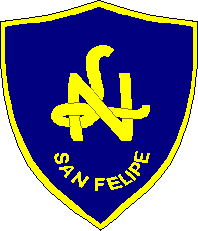                                             Estudiantes de Primeros Medios                                            DOCENTE: Rosa Viviana Herrera Carvajal                    Objetivo: Resolver ejercicios relacionados                                              EDI: Elizabeth  Castillón                                                                    con el teorema de Tales                                       Desarrolle estas actividades en su cuaderno.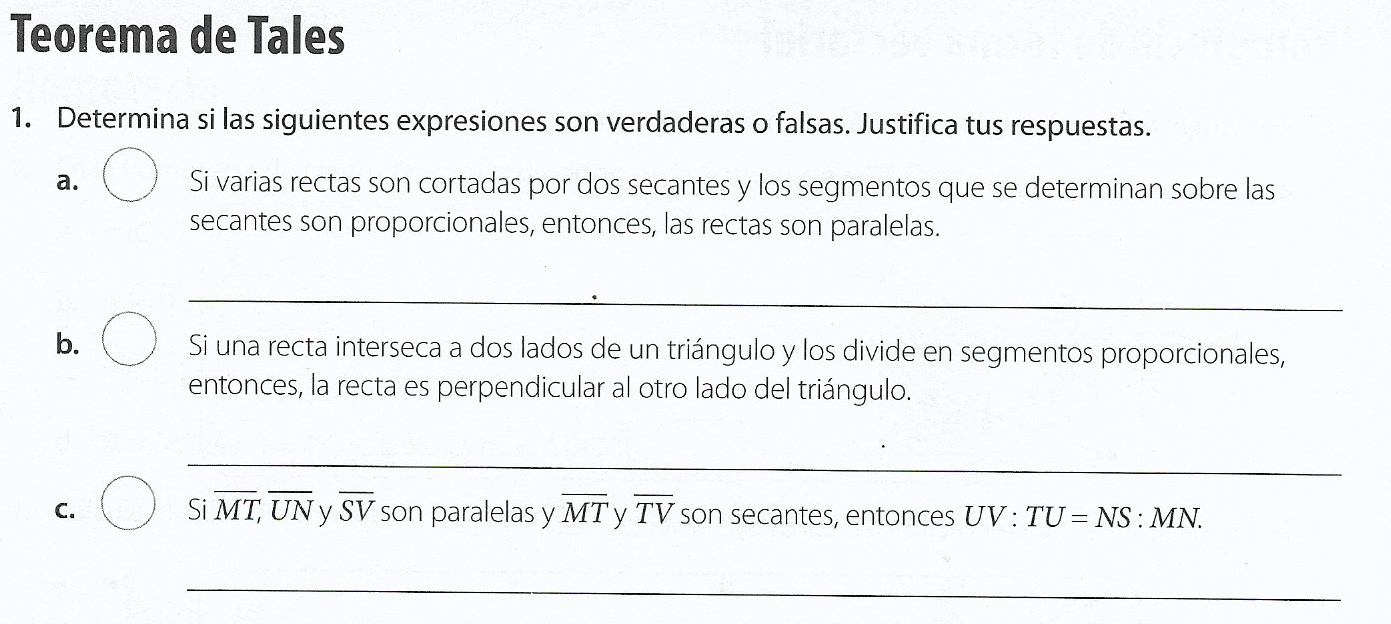 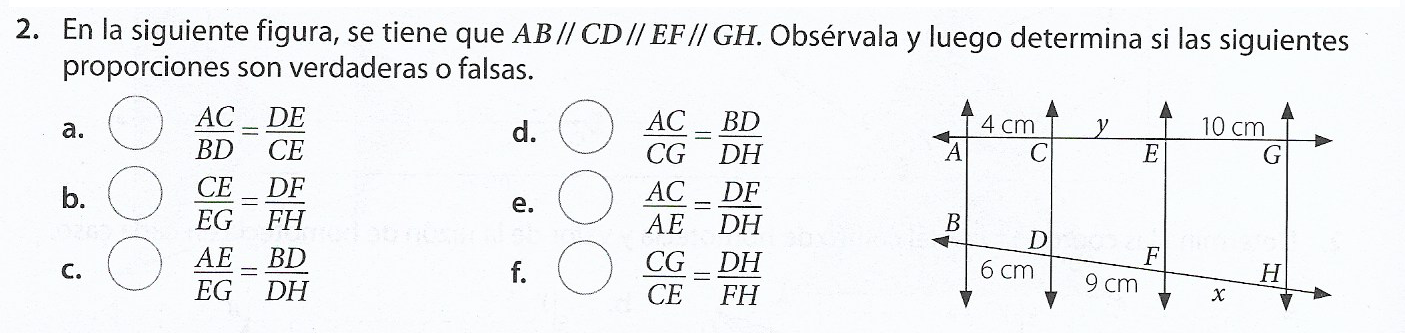 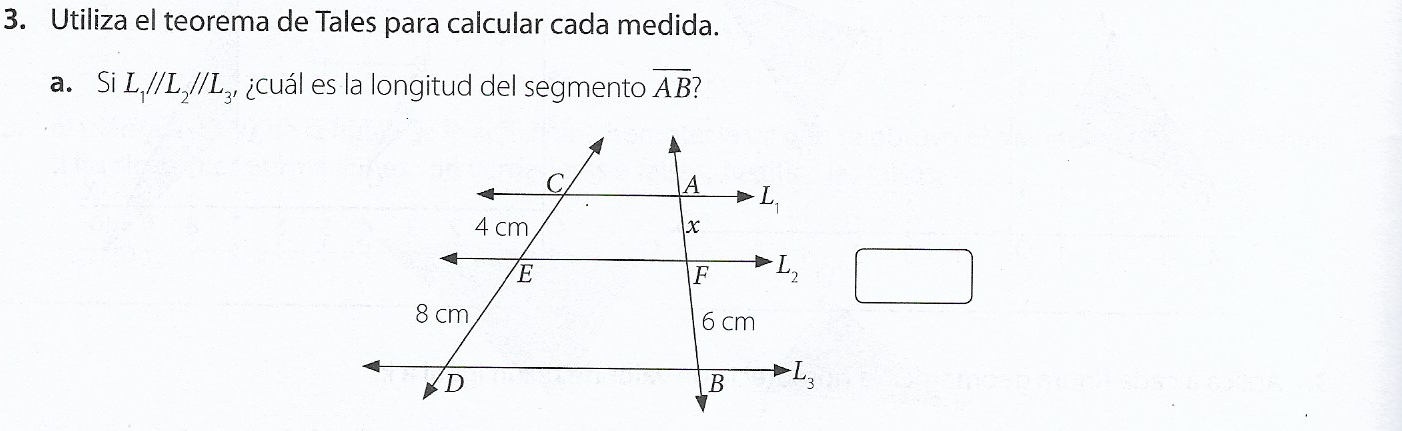 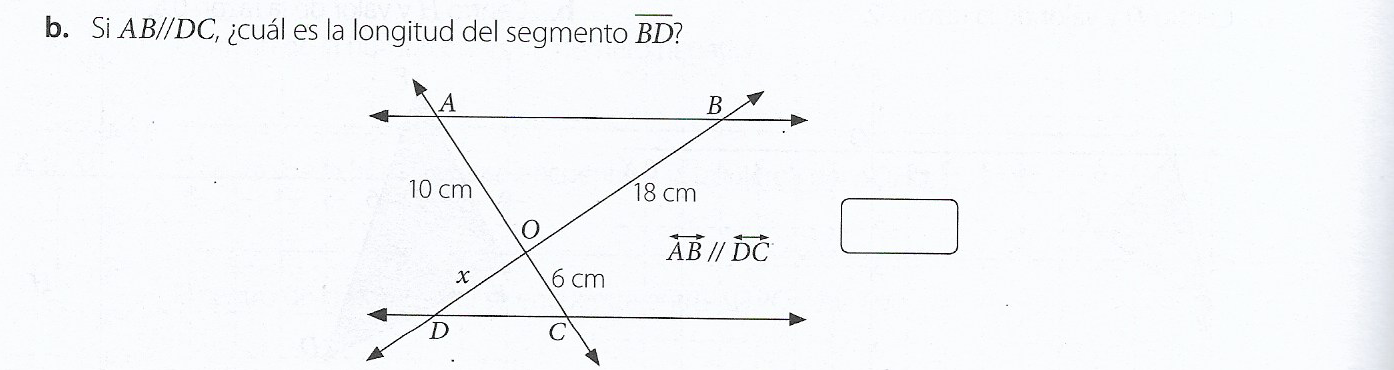 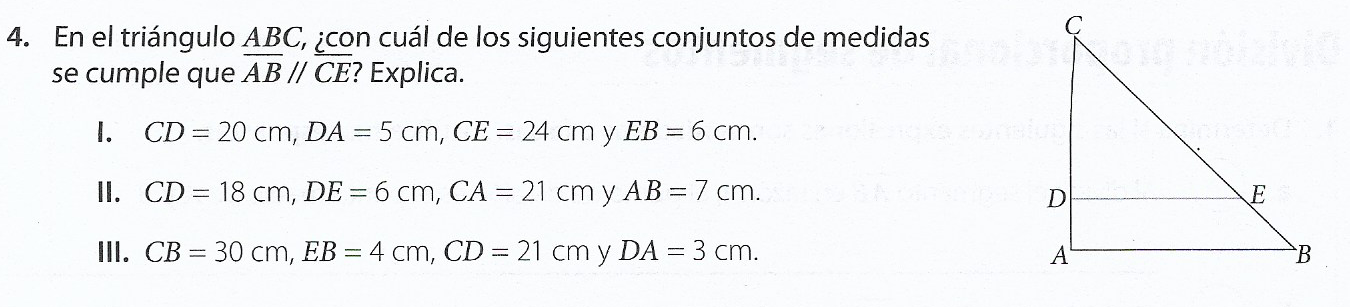 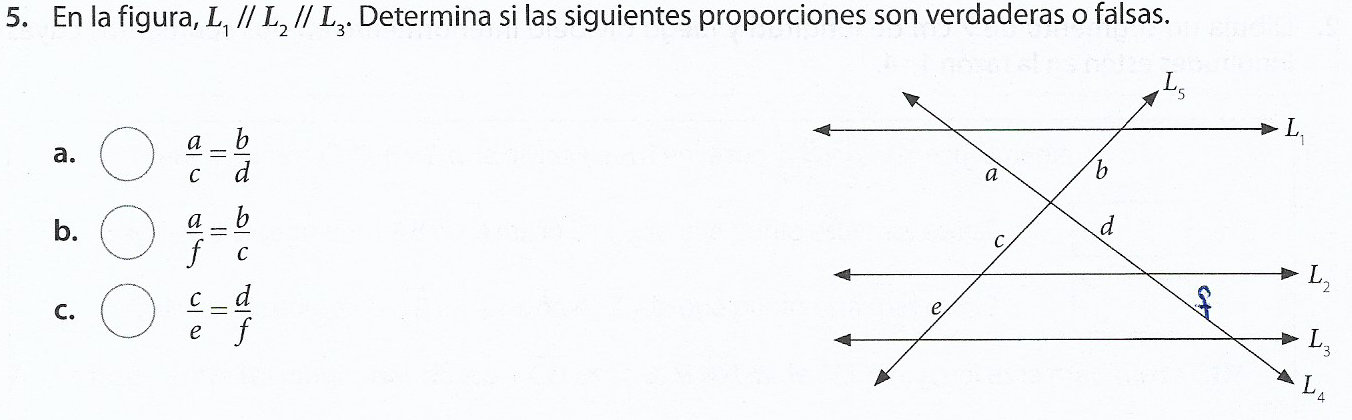 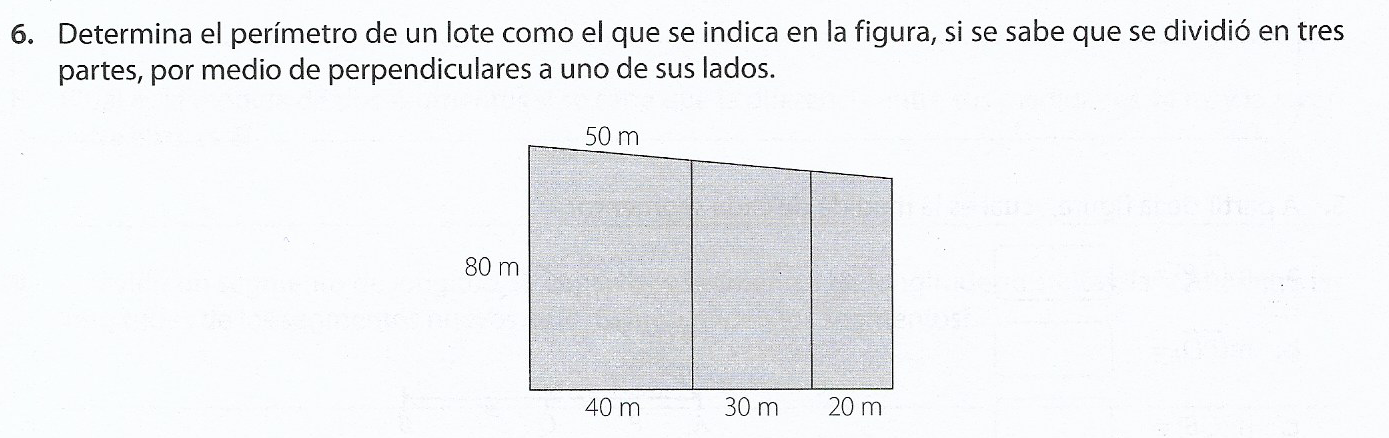                             Nota: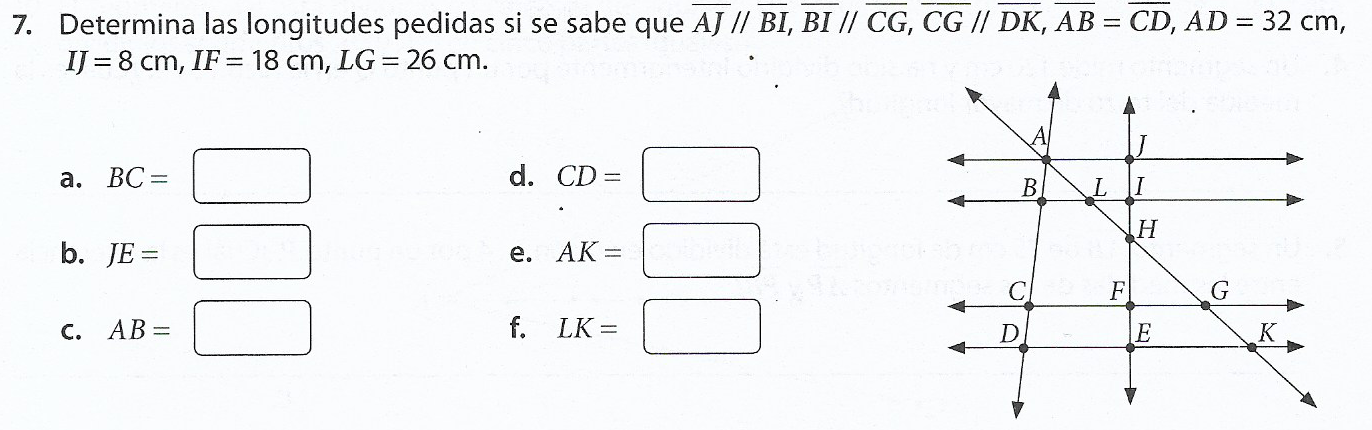          Cuando termine el desarrollo de las actividades envíeme fotos de ellas al wasap.          Cuídese, cuide a su familia, y a todos, para que se termine esta pandemia.                     Cariños de su profesora de Geometría.                                                                                                                                                       Querer es                        Rosa Viviana Herrera Carvajal                                                                                                                                                                                      Poder